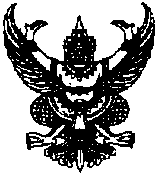 ประกาศเทศบาลเมืองบัวใหญ่
เรื่อง มาตรการเผยแพร่ข้อมูลต่อสาธารณะด้วยรัฐบาลให้ความสำคัญกับการเปิดเผยข้อมูลข่าวสาร การอำนวยความสะดวกและตอบสนองความต้องการของประชาชน เพื่อให้เกิดการบริหารกิจการบ้านเมืองที่ดี เป็นประโยชน์สุขต่อประชาชนและเกิดความโปร่งใสในการดำเนินงานของหน่วยงานภาครัฐ ประกอบกับสำนักงานคณะกรรมการป้องกันและปราบปรามการทุจริตแห่งชาติ (สำนักงาน ป.ป.ช.) กำหนดแนวทางการประเมินคุณธรรมและความ โปร่งใสในการดำเนินงานของหน่วยงานภาครัฐ (Integrity and Transparency Assessment - ITA) ให้เทศบาลกำหนดมาตรการในการเผยแพร่ข้อมูลต่อสาธารณะ เทศบาลเมืองบัวใหญ่จึงมีมาตรการกำหนดแนวทางปฏิบัติ ดังนี้๑. มาตรการเผยแพร่ข้อมูลต่อสาธารณะผ่านเว็บไซต์ของหน่วยงาน๑.๑ เผยแพร่ข้อมูลข่าวสารของหน่วยงานอย่างน้อยตาม มาตรา ๗ พระราชบัญญัติข้อมูล ข่าวสารของราชการ พ.ค. ๒๕๔๐ มาตรา ๔๓ และมาตรา ๔๔ พระราชกฤษฎีกาวาด้วยหลักเกณฑ์และวิธีการ บริหารกิจการบ้านเมืองที่ดี พ.ศ. ๒๕๖๔ และไม่เผยแพร่ข้อมูลตาม มาตรา ๑๔ และ ๑๕ พระราชบัญญัติข้อมูล ข่าวสารของราชการ พ.ศ. ๒๔๔๐๑.๒ ปรับปรุงและพัฒนาเว็บไซต์ของหน่วยงานให้มีความทันสมัย เป็นปัจจุบัน โดยคำนึงถึง ความเหมาะสมกับสถานการณ์ และความพร้อมของบุคลากร/ทรัพยากรในหน่วยงาน๑.๓ เผยแพร่ข้อมูลข่าวสารตามแนวทางการประเมินคุณธรรมและความโปร่งใสในการ ดำเนินงานของหน่วยงานภาครัฐ๑.๔ ให้ความสำคัญกับการคุ้มครองข้อมูลส่วนบุคคล การรักษาความมั่นคงปลอดภัยบนเว็บไซต์                    ๒. แนวทางการเผยแพร่ข้อมูลข่าวสารต่อสาธารณะผ่านเว็บไซต์ของหน่วยงาน                             ๒.๑ ลักษณะ/ประเภทข้อมูลที่หน่วยงานต้องเผยแพร,ต่อสาธารณะ ได้แก่                               (๑) โครงสร้างและการจัดองค์กรในการดำเนินงาน                               (๒) สรุปอำนาจหน้าที่ที่สำคัญและวิธีดำเนินงาน                              (๓) สถานที่ติดต่อเพื่อขอรับข้อมูลข่าวสารหรือคำแนะนำในการติดต่อกับหน่วยงานของรัฐ                                 (๔) กฎ ข้อบังคับ คำสั่ง หนังสือเวียน ระเบียบ แบบแผน และนโยบาย                               (๕) แผนงาน โครงการ ความก้าวหน้าของการดำเนินงาน การใช้จ่ายงบประมาณผลผลิต/ผลลัพธ์ของโครงการ การประเมินผลการปฏิบัติงานของหน่วยงาน                               (๖) แผนการจัดซื้อจัดจ้างประจำปี                               (๗) อื่นๆ ตามความเหมาะสม๒.๒ ระบุวิธีการ ขั้นตอนการดำเนินงาน ระบุเวลาการดำเนินการและผู้มีหน้าที่รับผิดชอบ ในการเผยแพร่ข้อมูลต่อสาธารณะอย่างชัดเจน             - ๒ -๓. กำหนดกลไกการกำกับติดตามการดำเนินงานเผยแพร่ข้อมูล โดยแต่งตั้งคณะทำงานหรือมอบหมายเจ้าหน้าที่ของหน่วยงานในการดูแลเว็บไซต์ เพื่อให้มีการดำเนินงานเผยแพร่ข้อมูลอย่างต่อเนื่องเป็นปัจจุบัน รายงานผลการดำเนินงาน สรุปปัญหาและอุปสรรคต่อหัวหน้าส่วนราชการ อาทิ จำนวนข่าวที่เผยแพร่ จำนวนผู้เข้าซมเว็บไซต์ของหน่วยงาน จำนวนผู้ขอข้อมูลหรือแสดงความคิดเห็นทางเว็บไซต์ เป็นต้นจึงประกาศมาให้ทราบโดยทั่วกัน                  ประกาศ ณ วันที่      มิถุนายน  ๒๕๖๒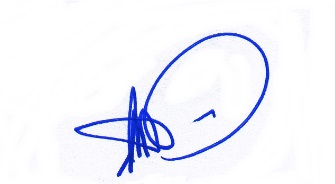                           (นายนิพนธ์  ลิ้มวงศ์ยุติ)
                            นายกเทศมนตรีเมืองบัวใหญ่